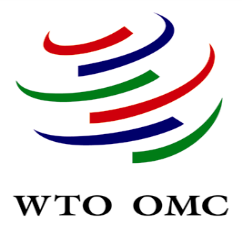 _____________________________________________________________________WTO advanced Regional WORKSHOP ON Government Procurement 
FOR Caribbean COUNTRIES Port of Spain, Trinidad and Tobago
5-7 February 2020PROGRAMMEThis regional Workshop is organized by the WTO Secretariat, in co-operation with the government of Trinidad and Tobago, for the benefit of participants from Caribbean countries, pursuant to the Secretariat's technical assistance and training plan (WT/COMTD/W/227/Rev.1).The theme of this Workshop is: "Government procurement and international trade disciplines: relevant WTO activities, regional developments, and policy considerations for the Caribbean economies."The purpose of the Workshop is to provide a forum for trade and government procurement experts to exchange information on national, bilateral, regional and multilateral trade-related activities and initiatives in the area of government procurement, and to facilitate reflection and dialogue on this subject in the region. The workshop will consider, in addition to other topics: (i) recent developments regarding government procurement in the Caribbean region at the national and regional levels; (ii) the potential relevance, subject to the concerned WTO Members' views, of the WTO Agreement on Government Procurement (GPA) in this region; and (iii) related policy developments, challenges and options for WTO Members.  The working language of the Workshop is English. The programme adopts an interactive approach emphasizing embedded breakout sessions to encourage consideration of practical issues, networking, and the exchange of information and sharing of experiences, in addition to traditional lectures and presentations. Participants should come to the workshop prepared to share information and perspectives on pertinent developments in their respective countries and/or at the regional level.The Workshop is presented strictly for purposes of training, reflection and policy debate. Participation is without prejudice to the views and positions of participating governments in any related discussions in the WTO._______________PROGRAMME Day 1, Wednesday, 5 February 202008:30	REGISTRATIONSESSION 1:	Opening and participants introductionSESSION 2:	Significance of government procurement for development and trade 10:50 – 11:10				Coffee breakSESSION 3:	Government procurement in the Caribbean region: regionalism and relevant developments at the national level13:00 – 14:00				Lunch breakSESSION 4: 	The revised WTO Agreement on Government Procurement (GPA): improved text, the new Work Programmes and relevance for the UN SDGs16:00 – 16:15				Coffee breakSESSION 5:	Practices and experiences from the region and relevance of the GPA –  breakout session Day 2, Thursday, 6 February 2020SESSION 6:	The revised GPA: e-procurement provisions, scope and coverage of the Agreement, and the e-GPA tool10:45 – 11:00				Coffee breakSESSION 7:	Institutional and enforcement issues: domestic review procedures and the WTO dispute settlement mechanism13:00 – 14:00				Lunch breakSESSION 8:	Observership and accession to the GPA:  modalities, transitional measures, benefits and challenges, relevance for inclusive development, and related policy considerations15:45 – 16:00				Coffee breakSESSION 9:	Trade dimension of the GPA:  domestic and international perspectives – breakout sessionDay 3, Friday, 7 February 2020SESSION 10:	Government procurement in a changing global economic environment: good governance imperatives and related experience 11:00 – 11:15				Coffee breakSESSION 11:	Further reflections on the way ahead13:00 – 14:00				Lunch breakSESSION 12:	International co-operation in the area of government procurement: policy options for Latin American countries – breakout session 15:30 – 15:45		Coffee break SESSION 12:	Concluding session__________TimeSubjectSpeaker09:00 – 09:151.1	Opening RemarksTBATrinidad and TobagoMr Philippe PelletierWTO Secretariat09:15 – 09:301.2		Participant introductionsParticipantsTimeSubjectSpeaker09:30 – 10:002.1	The significance of government procurement for development: relevance of transparency disciplines and comparative perspectivesProfessor Steven SchoonerGeorge Washington University Law School, TBC10:00 – 10:302.2	The revised GPA: global context, core disciplines, and policy considerations for Caribbean countriesMr Philippe PelletierWTO Secretariat10:30 – 10:502.3	General discussionTimeSubjectSpeaker11:10 – 11:403.1	The treatment of government procurement in bilateral and regional trade agreements: synergies with the GPA and relevance for the Caribbean regionMs Nadezhda SporyshevaWTO Secretariat11:40 – 12:403.2	Recent reforms/current challenges in the government procurement sector in [TBA] – 2 country presentationsTBA 12:40 – 13:003.3	General discussionTimeSubjectSpeaker14:00 – 14:454.1	The revised GPA:  key revisions in the text, new elements and flexibilities for acceding members Mr Philippe PelletierWTO Secretariat14:45 - 15:154.2	The revised GPA: new Work Programmes and state of play with implementationMs Nadezhda SporyshevaWTO Secretariat15:15 – 15:454.3	Implementing a modern procurement system in light of UN SDGs:  challenges for developing countries and the relevance of the GPAProfessor Steven SchoonerGeorge Washington University Law School, TBC15:45 – 16:004.4	General discussion4.4	General discussionTimeSubjectSpeaker16:15 – 17:005.1	Government procurement in the Caribbean region: national experiences, current challenges and potential interests in international cooperation – breakout sessionParticipants, with introduction byWTO Secretariat 17:00 – 17:305.2	Reporting and general discussionParticipantsTimeSubjectSpeaker09:00 – 09:306.1	The revised GPA: Parties' coverage commitments and use of the e-GPA online market access information tool to explore market access opportunities Mr Philippe PelletierWTO Secretariat 09:30 – 10:006.2	GPA e-Procurement provisions and statistical reporting requirementsMs Nadezhda SporyshevaWTO Secretariat10:00 – 10:306.3	E-Procurement: GPA Parties' implementation experience Professor Steven SchoonerGeorge Washington University Law School, TBC10:30 – 10:456.4	General discussion6.4	General discussionTimeSubjectSpeaker11:00 – 11:307.1	Domestic review systems as a pillar of GPA compliance and effective policy implementation: international experienceProfessor Steven SchoonerGeorge Washington University Law School, TBC11:30 – 12:007.2	Domestic review system in [TBA] – a country presentationTBA12:00 – 12:307.3	WTO dispute settlement and the GPA: reflections on the value of international rules in this area  Mr Philippe PelletierWTO Secretariat12:30 – 13:007.4	General discussion7.4	General discussionTimeSubjectSpeaker14:00 – 14:308.1	Observership and accession to the GPA:  state of play and modalitiesMs Nadezhda SporyshevaWTO Secretariat14:30 – 15:008.2	Accession to the GPA: potential benefits and costs, including transitional measures for the Caribbean countriesMr Philippe PelletierWTO Secretariat15:00 – 15:308.3	GPA accession as a strategy for reform and export market success: negotiating and tactical considerationsProfessor Steven SchoonerGeorge Washington University Law School, TBC15:30 – 15:458.4	General discussionTimeSubjectSpeaker16:00 – 16:459.1	The GPA market access dimension: understanding GPA scope and coverage and assessing offensive and defensive interests with the aid of the e-GPA toolParticipants, with introduction byWTO Secretariat 16:45 – 17:309.2	Reporting and general discussionParticipantsTimeSubjectSpeaker09:00 – 09:3010.1	Good governance as an imperative of the 2012 revised GPA: essential directions, requirements and considerations for the regionMr Philippe PelletierWTO Secretariat09:30 – 10:0010.2	Government procurement and controlling corruption and supplier collusion: the role of the GPA and lessons from international experienceProfessor Steven SchoonerGeorge Washington University Law School, TBC10:00 - 10:3010.3	Government procurement, trade liberalization and corruption index performance: first empirical insightsMs Nadezhda SporyshevaWTO Secretariat10:30 – 11:0010.4	General discussionTimeSubjectSpeaker11:15 – 11:4511.1	The way ahead: market liberalization, SMEs, export interests and good governanceMr Philippe PelletierWTO Secretariat11:45 – 12:1511.2	Women-businesses participation and the role of the GPA: first insightsMs Nadezhda SporyshevaWTO Secretariat12:15 – 12:4511.3	 Institution and human capacity building in the government procurement sector: implications for international/regional cooperationProfessor Steven SchoonerGeorge Washington University Law School, TBC12:45 – 13:0011.4	General discussion11.4	General discussionTimeSubjectSpeaker14:00 – 15:0012.1	Government procurement: options and alternatives for Latin American countries – breakout session
	[Participants will be asked to consider and evaluate potential options for progress in the government procurement sector in their respective countries, including initiatives at the national, regional and multilateral levels]Participants, with introduction byWTO Secretariat15:00 - 15:3012.2	Practical exercise: reporting and general discussionParticipantsTimeSubjectSpeaker15:45 – 16:0012.1	Summary by Workshop RapporteurProfessor Steven SchoonerGeorge Washington University Law School, TBC 16:00 – 16:1512.2	Plenary session: commentsParticipants16:15 – 16:3012.3	Concluding remarks[TBATrinidad and Tobago]Mr Philippe PelletierWTO Secretariat16:30CloseClose